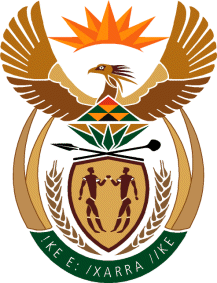 MINISTRY: PUBLIC SERVICE AND ADMINISTRATIONREPUBLIC OF SOUTH AFRICANATIONAL ASSEMBLYQUESTION FOR WRITTEN REPLY QUESTION NO: 2997			Mr M Hlengwa (IFP) to ask the Minister of Public Service and Administration: How many (a) public servants have retired or resigned before the prescribed retirement age in the 2014-15 financial year and (b) have re-applied for re-employment in the Public Service sector?										NO3527EREPLYThe figures provided herewith below have been extracted from PERSAL. These figures exclude the (i) department of Defence and the (ii) Security sector: Employees who retired or resigned before the prescribed retirement ages during the 2014/15 financial yearRe - employment in the Public ServiceEmployees who retired before their prescribed retirement ages 10 449Resignations39 194Total49 643Employees who retired before their prescribed retirement ages 92Employees who have resigned6 614Total6 706